PROGRAMMATION RDV CURE 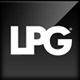 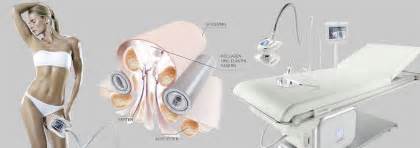 NOM : ______________________________		PRENOM : _________________ PROTOCOLE :_________________________________________________________________________________COMMENTAIRES :_____________________________________________________________________________ ____________________________________________________________________________________________1er mois Booster : 2x / semaine		2ème mois : 1 x / semaine3ème mois : 1 x / tous les 15 jours	4ème mois OPTIMISATION : 1 x ttes les 3 semaines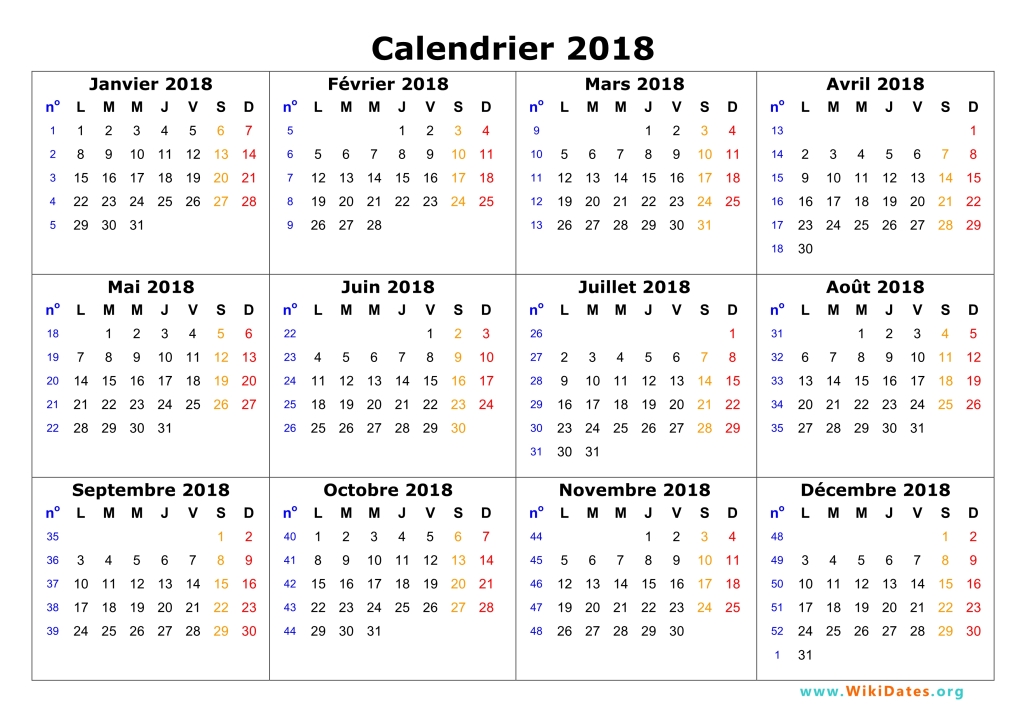 ou 1 / mois	MOIS N°RDV LE     ACOMMENTAIRESMOIS N°1     -       N°1N°2N°3N°4N°5N°6FAIRE NOUVELLE EVALUATIONN°7N°8MOIS N ° 2     -      N°9 DONC 1X/SN°10N°11 FAIRE BILAN FIN DE CUREN°12OPTIMISATION MOIS N°3      DONC 1 x / TS LES 15J